MY FAMILYPart I of XbyCecil Rhodes Holliman1902-1986Birmingham, AlabamaWritten 1976 caINTRODUCTION: This work by my second cousin represents a life time of research into the Holliman Family that migrated from Anson County, North Carolina and Lancaster County, South Carolina in 1836 to Newtonville, Fayette County, Alabama.  Written in the pre-computer age, Cecil's grand daughter, Glenda Youngblood Norris, remembers him using two fingers, hunt and peck style, to prepare this document and hundreds of other pages of research.Due to the length of this tome, I have broken it into ten parts in order to up and down load it with ease.  This section is 32 pages. Cecil was born in Fayette County, Alabama in 1902, attended Marion Institute and later the National University in Washington, DC  (today known as George Washington University) for the study of law. After passing the Alabama Bar, he joined his father, James Monroe Holliman, in practice in Birmingham, Alabama.  In retirement Cecil devoted himself to the collection of materials on his families.  After passing away in 1986, his son, Dr. Rhodes Holliman, 1928 - 2014, maintained and expanded the research.  In 2012, Rhodes began to share his volumes of research and photographs with me.  I have endeavored to scan and place this material on the web as Rhodes has desired.Of course, since Cecil wrote some of this material, new research has provided different interpretations of earlier Holyman history in England and Colonial America.  However, to Cecil and Rhodes, we all owe a debt of graditute for collecting stories and papers that otherwise would have been lost to later generations.  Glenn N. Holliman, b 1946, INDEXHolliman, Charles - 16, 17, 23, 25 and list of his children, 26, 27, 29Holliman, Christopher - 3Holliman, Christopher Jr. - 6, 17 Holliman, Cornelius - 16Holliman, David - 12, 13Holliman, George A. - 3-8, 31Holliman, James Grantson - 6-11, 13-22, 27Holliman, James Grantson, Jr. - 19, 21Holliman, John - 13Holliman, John Thomas - 12 Holliman, Peter - 24, 31-32 and list of his childrenHolliman, Samuel - 13, 18Holliman, Samuel C. - 18Holliman, Warren - 4, 17Holliman, Warren C. - 25, 27, 28 and list of his childrenHolliman, William - 13 Lockett, James - 18Pyler, Conrad - 22Walters, Barbary - 23 including list of children, 26, 30Walters, Daniel - 26Walters, John - 26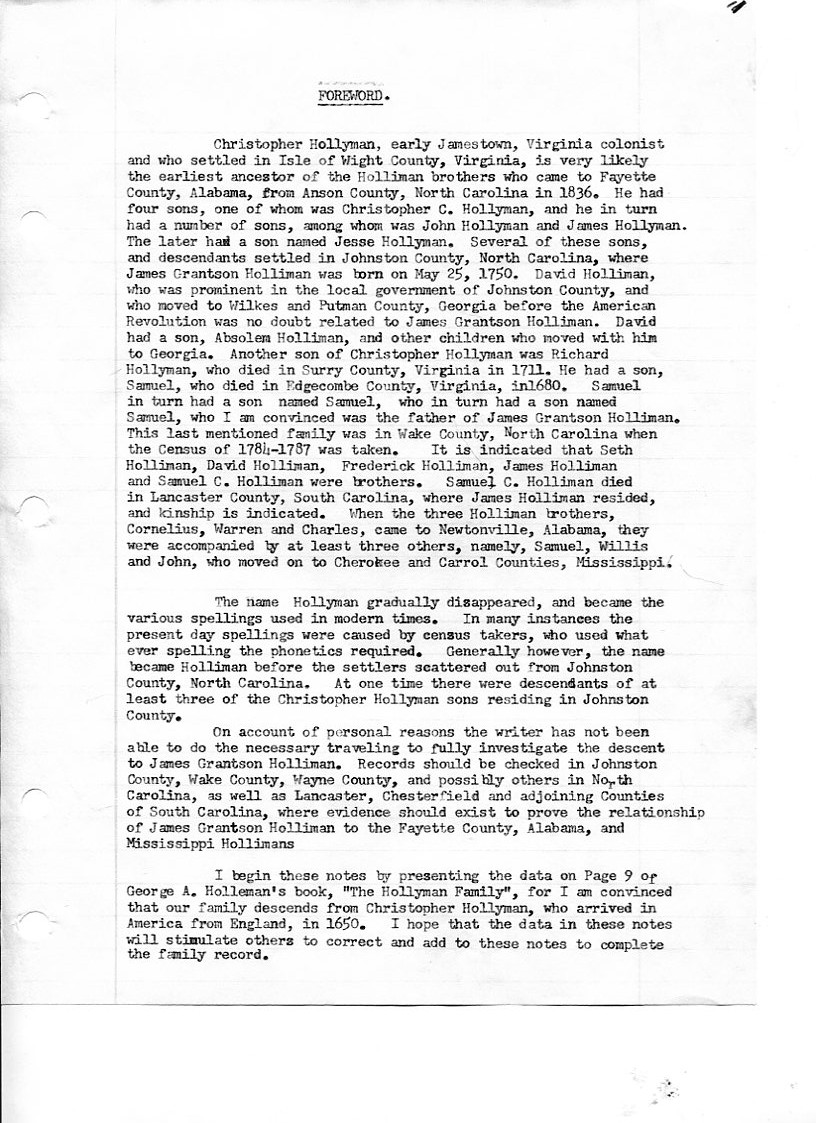 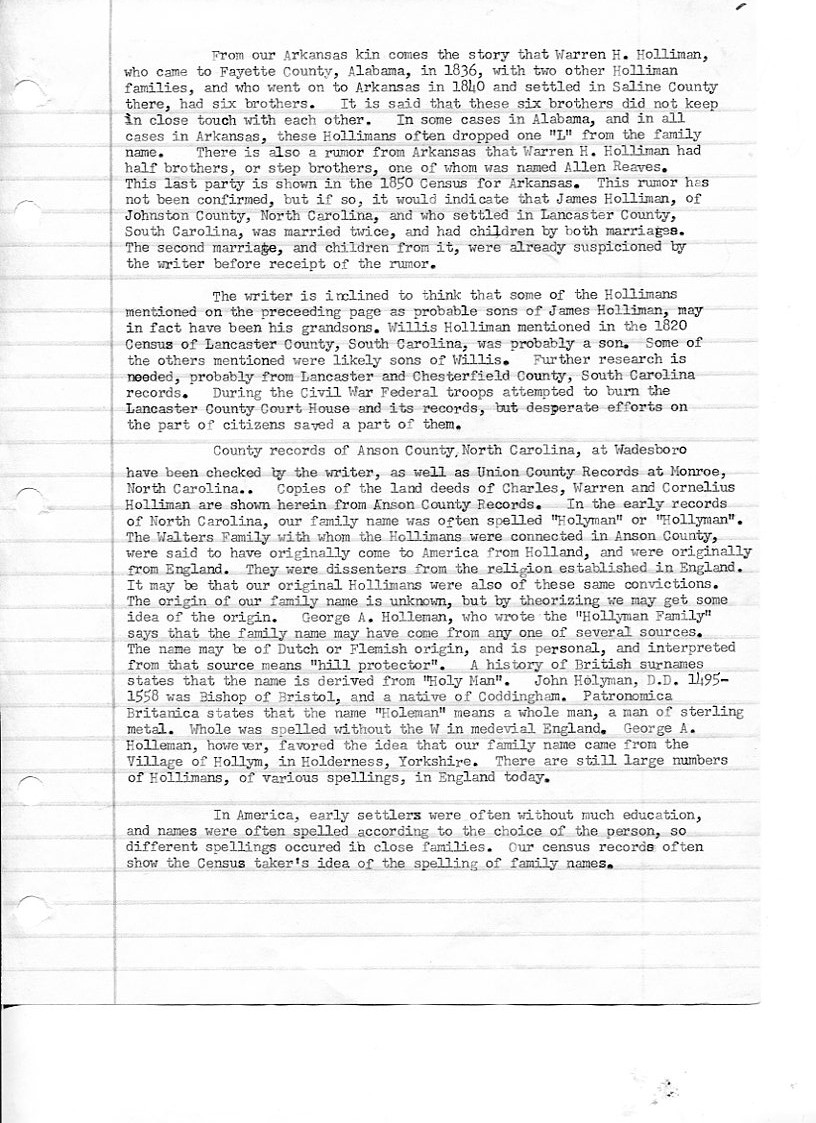 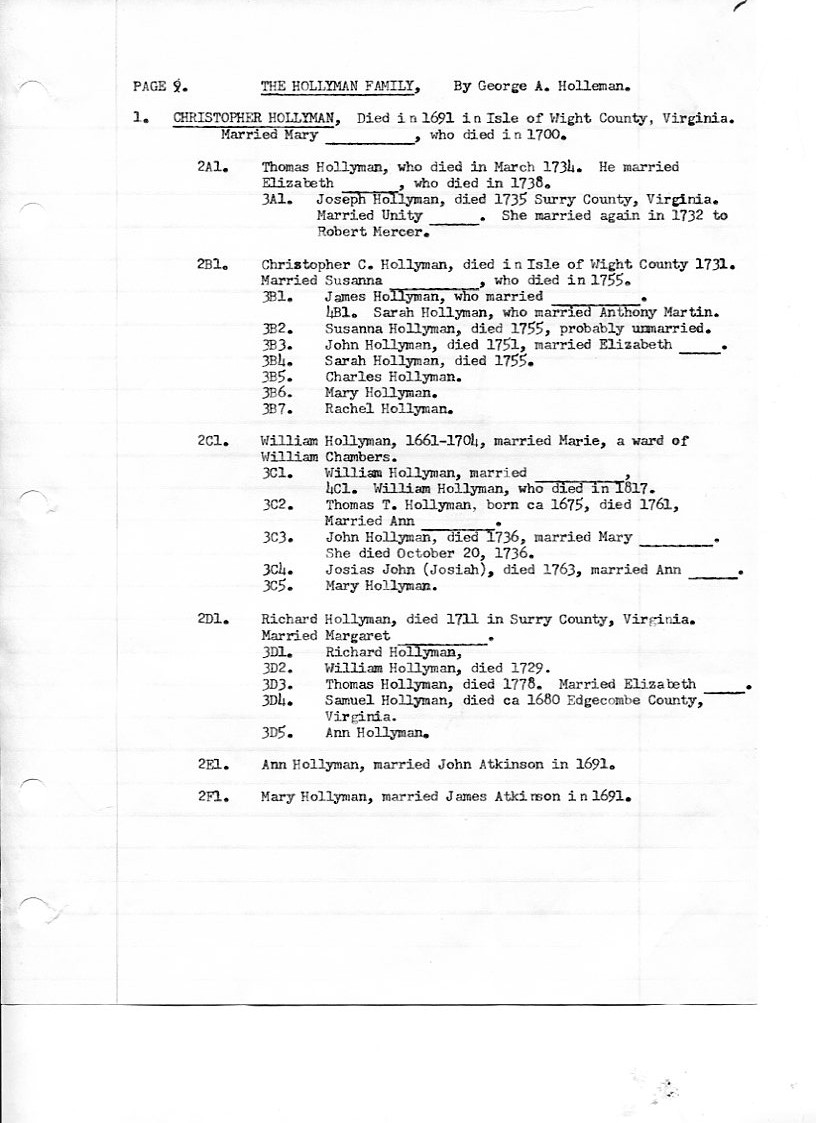 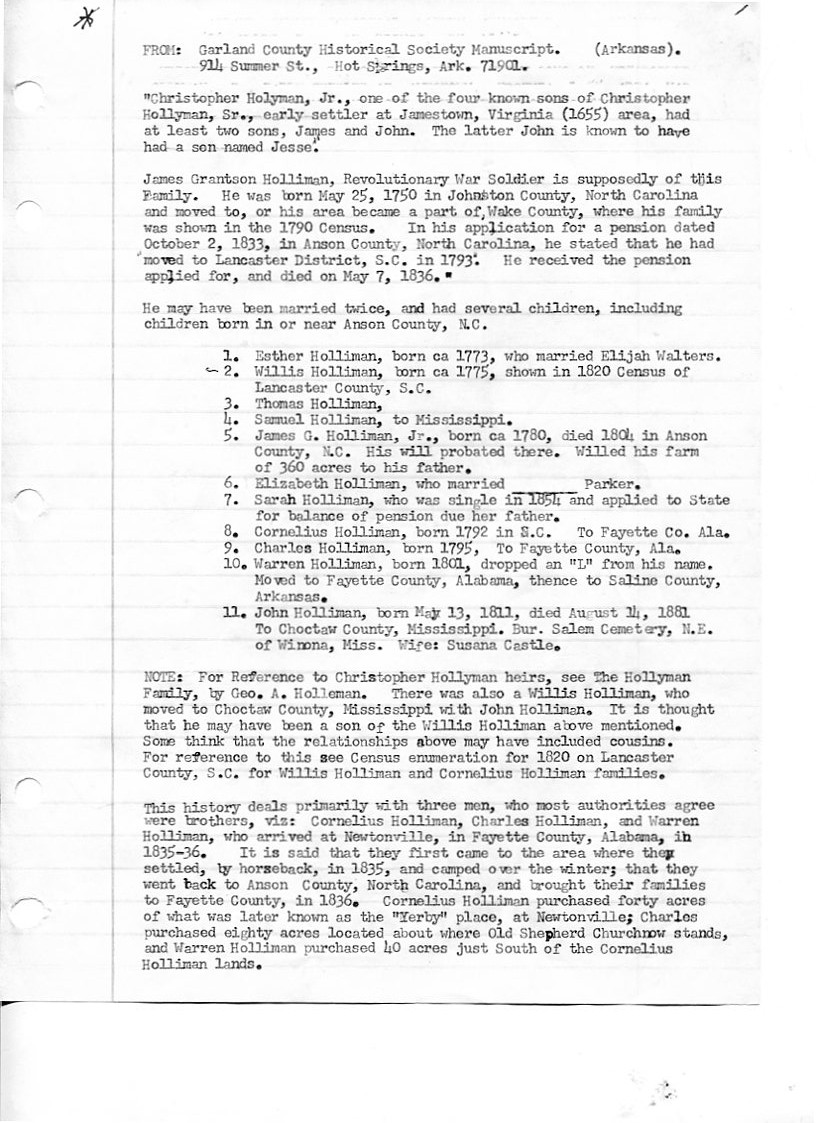 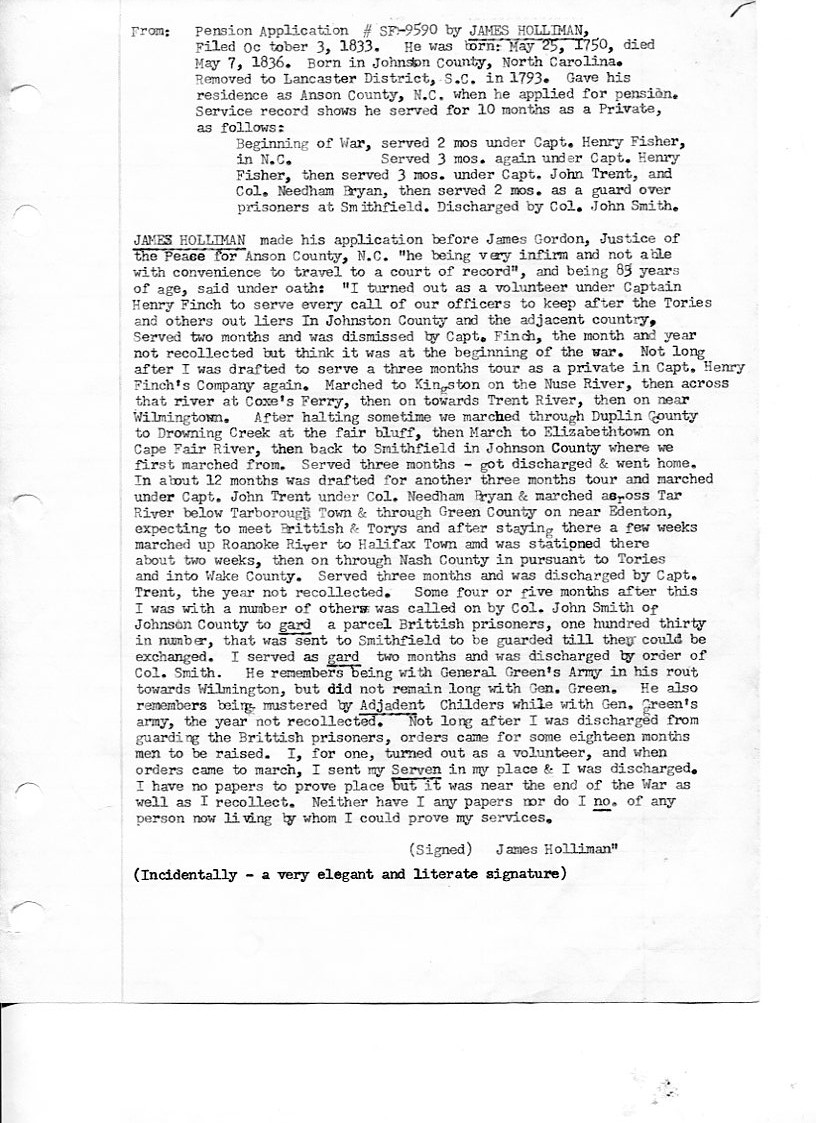 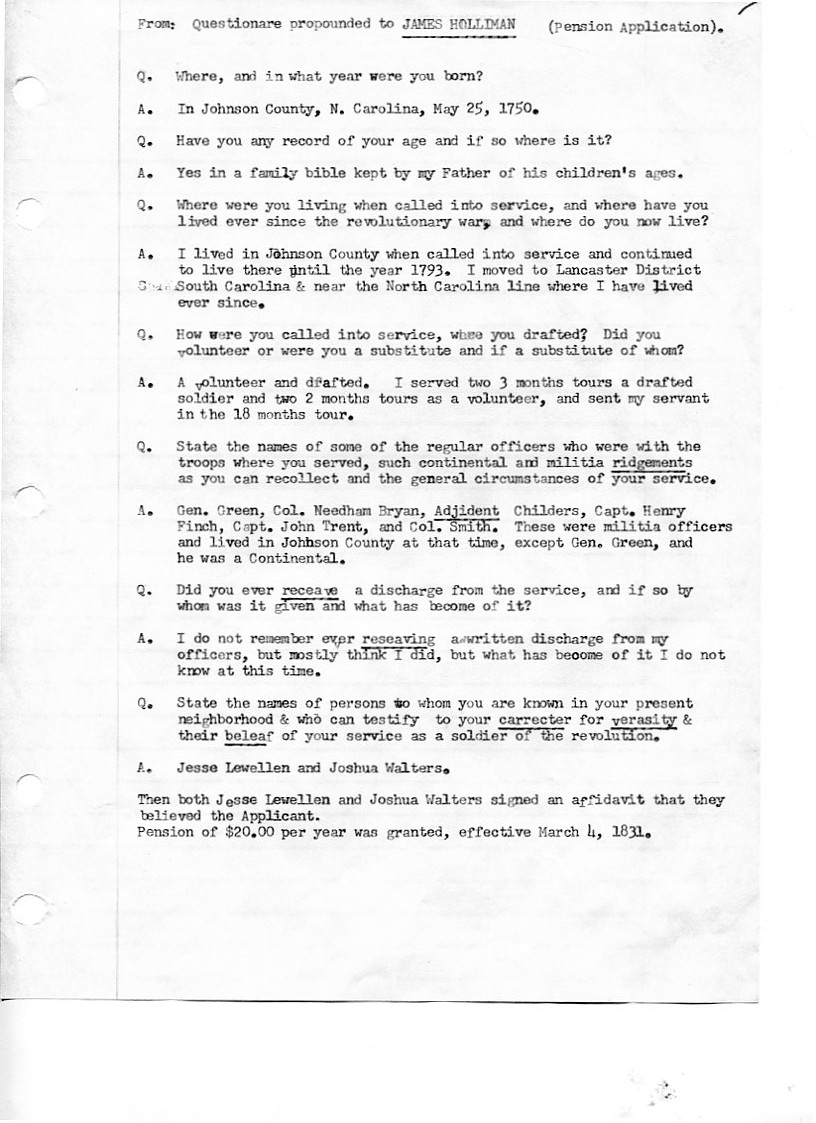 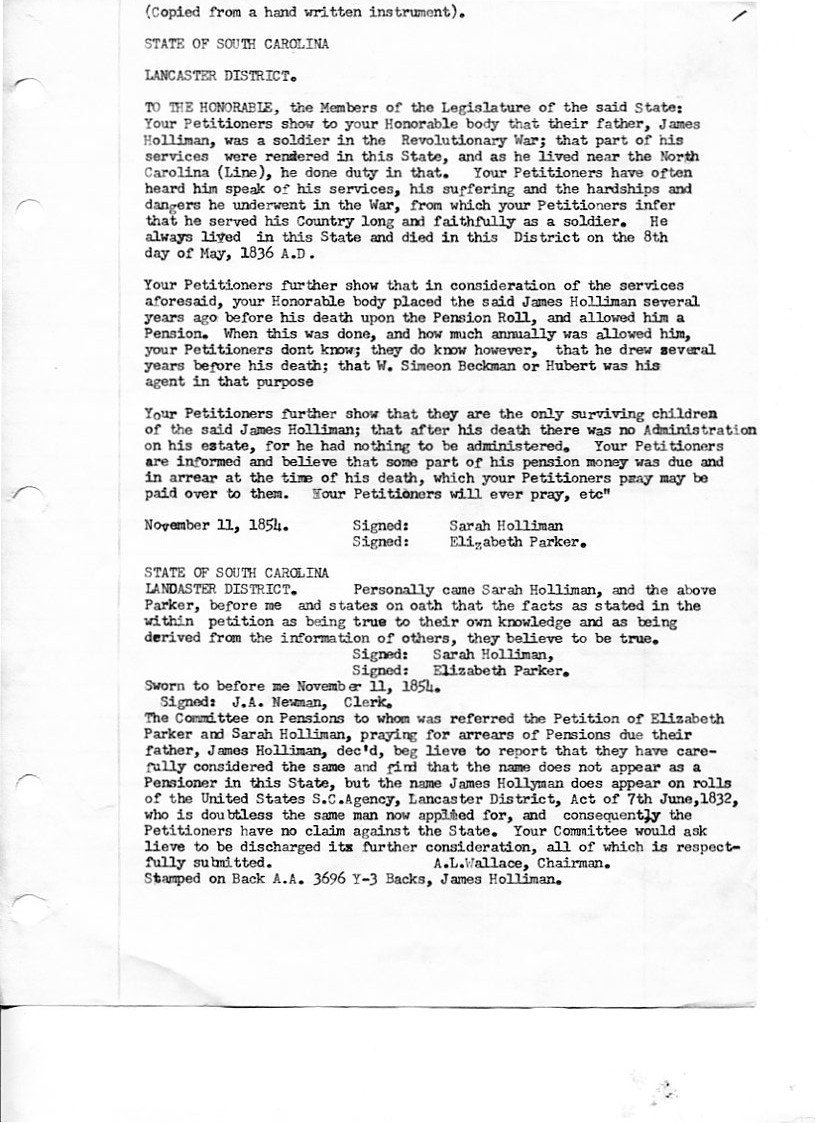 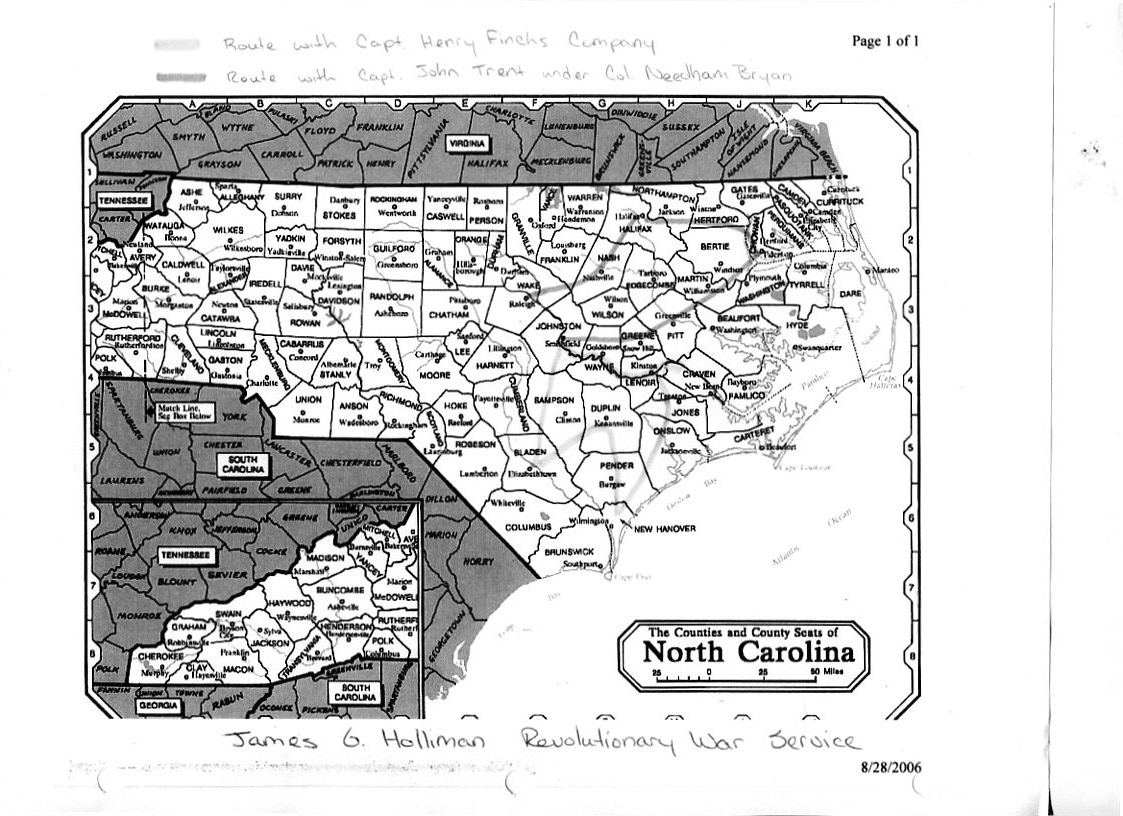 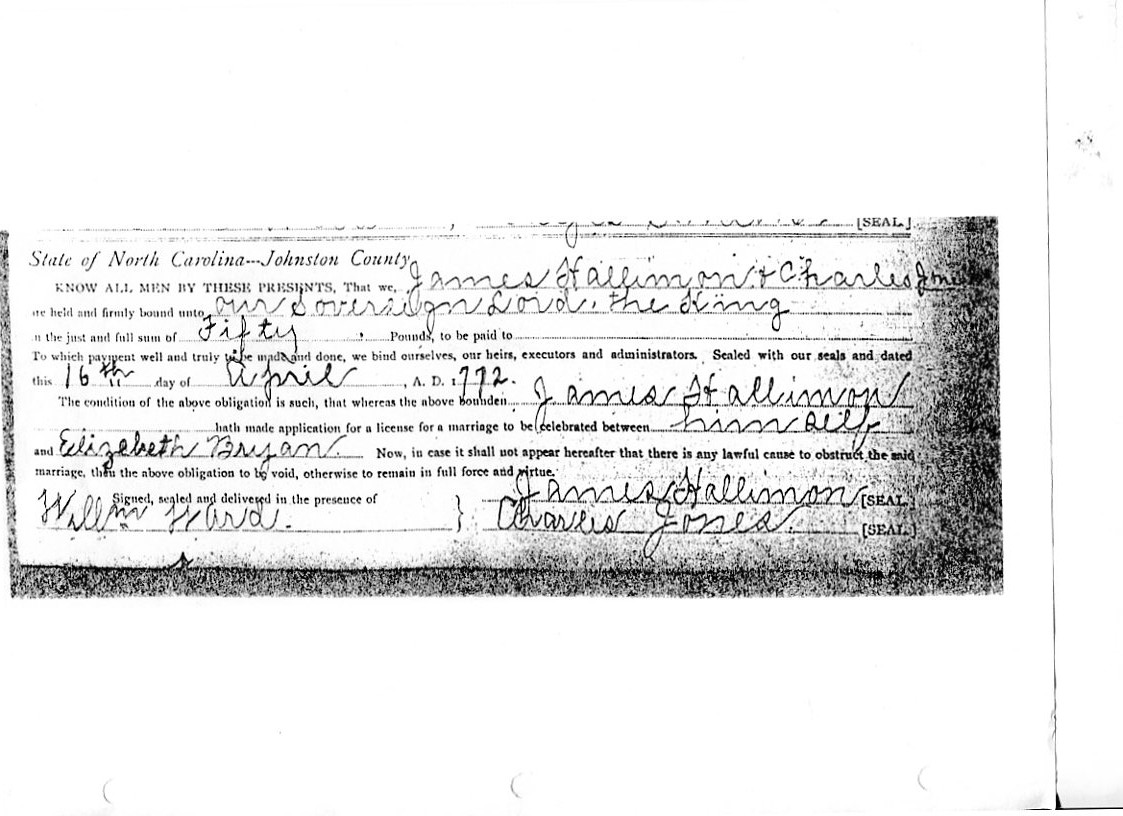 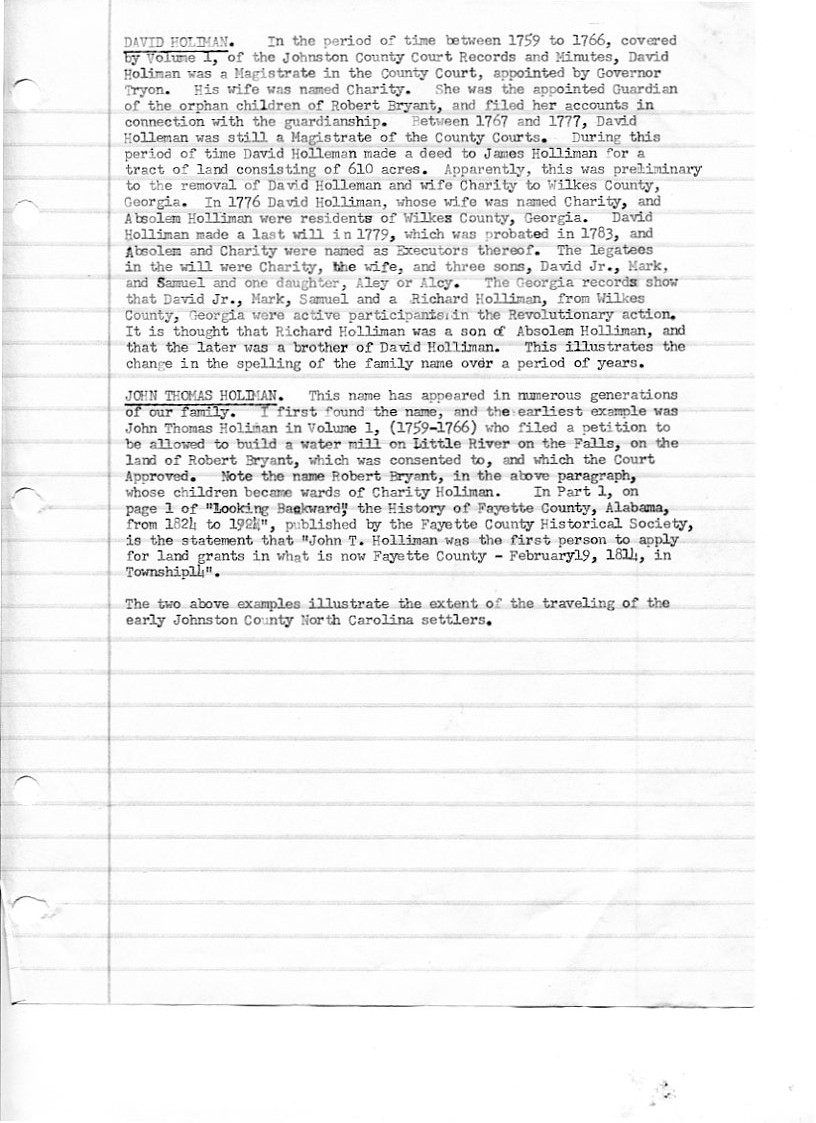 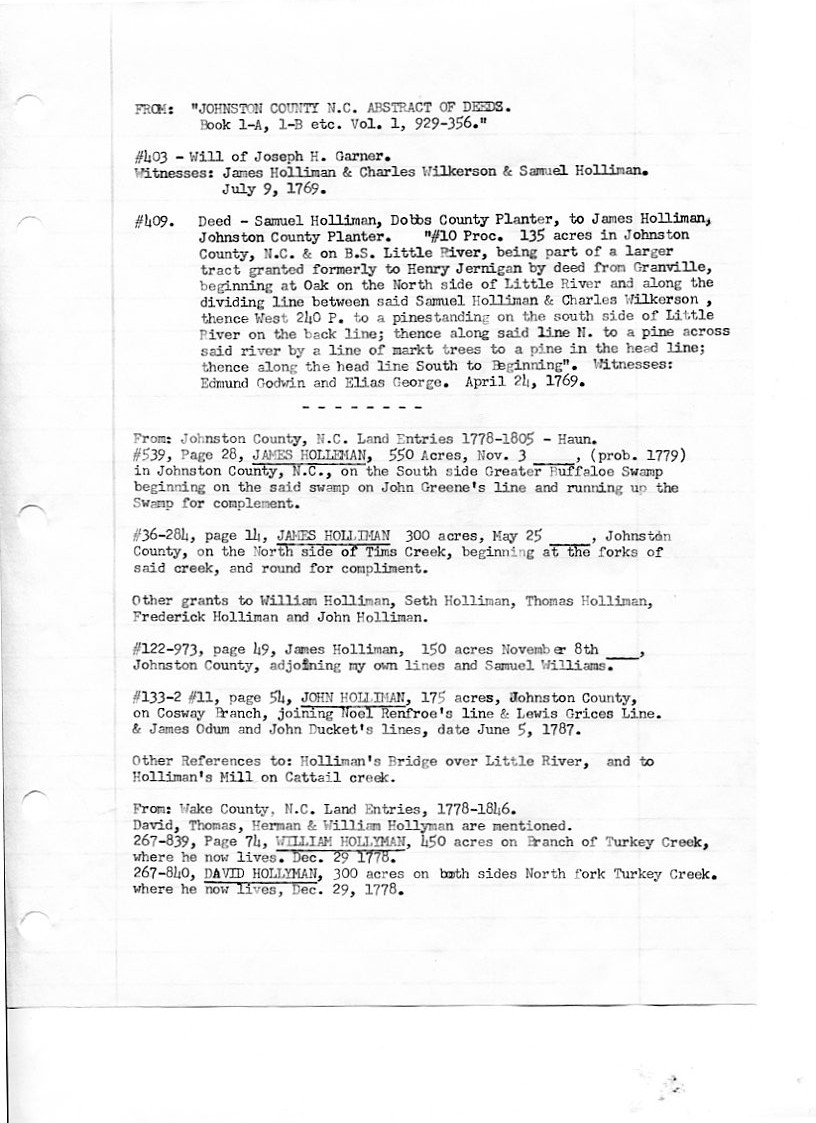 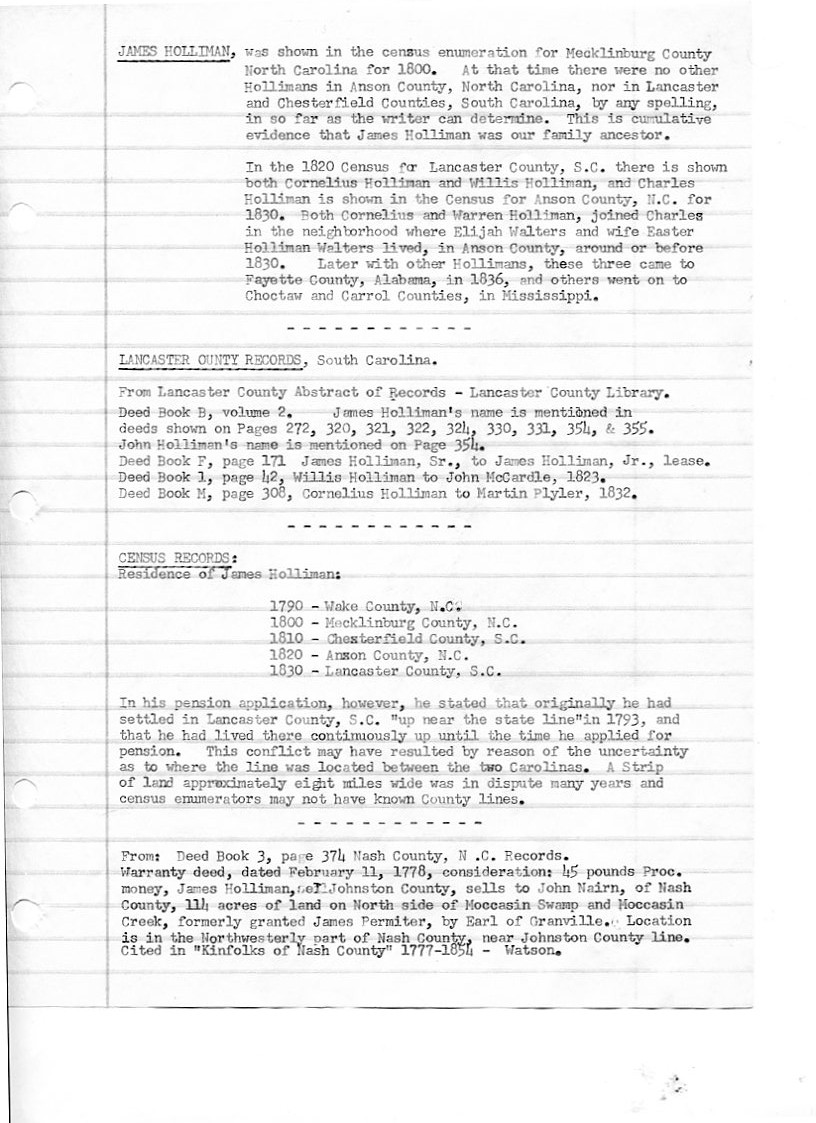 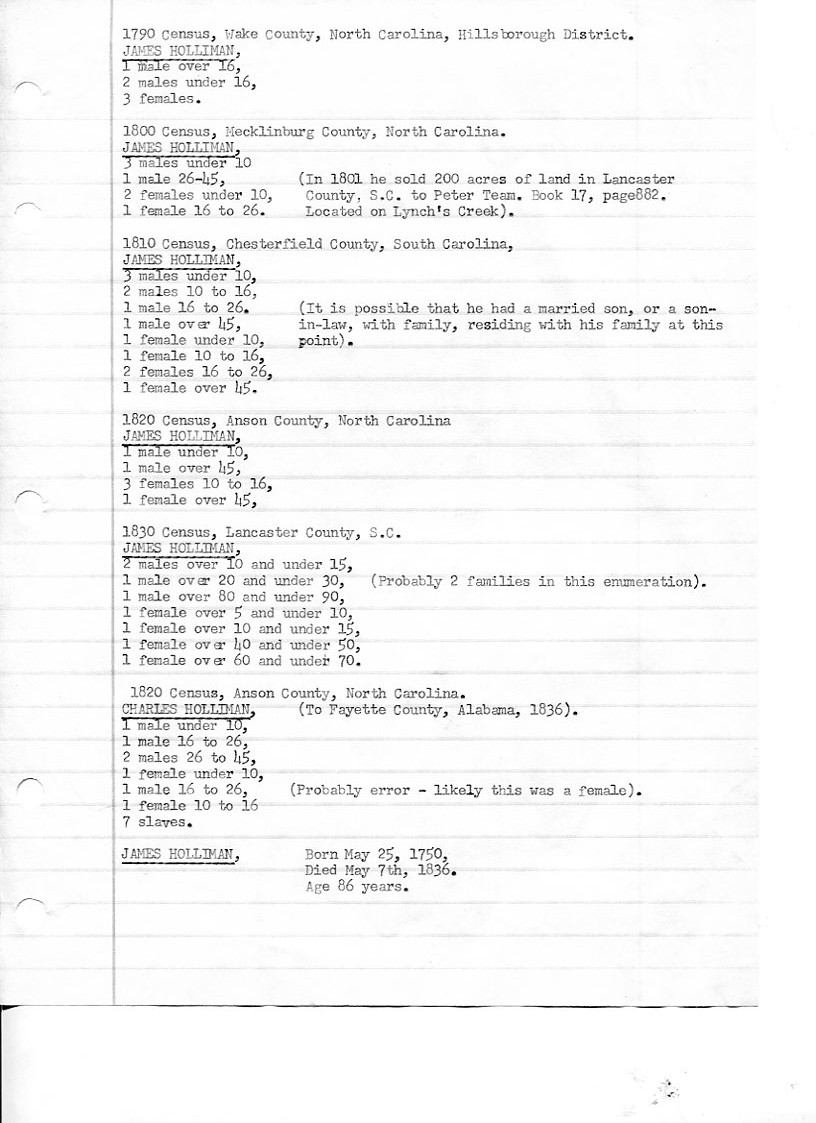 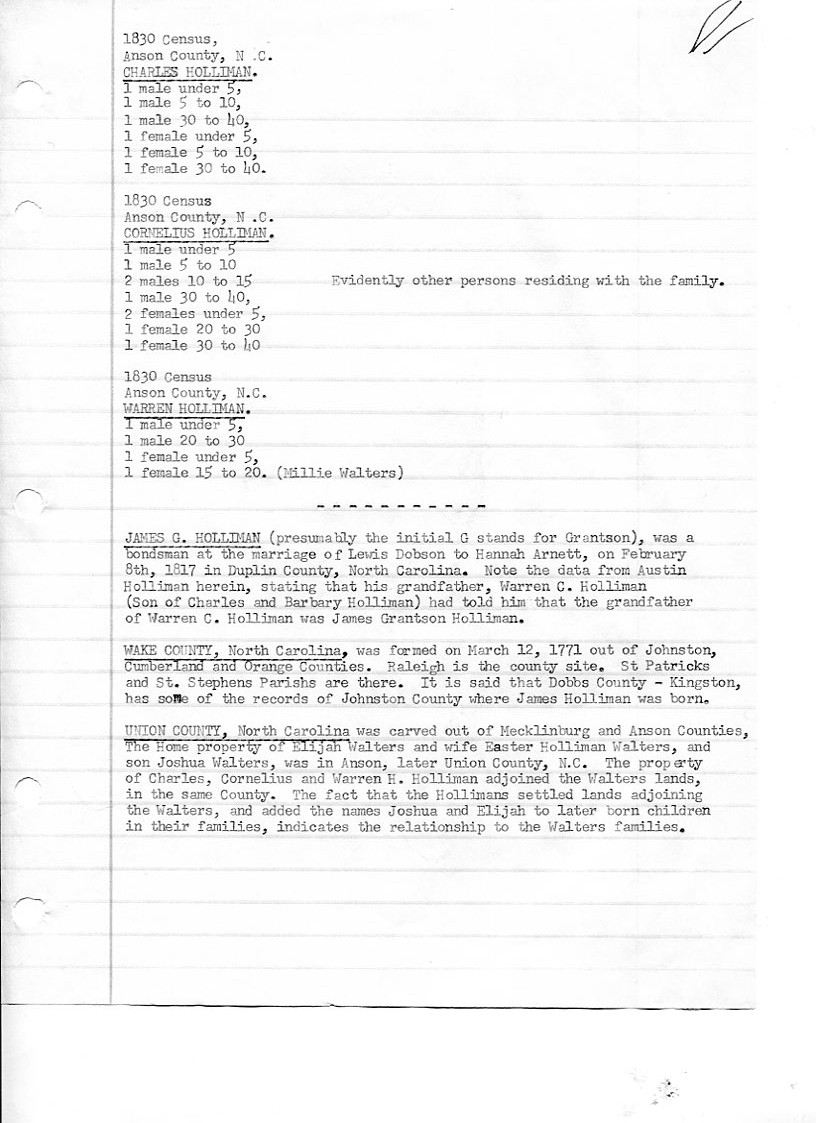 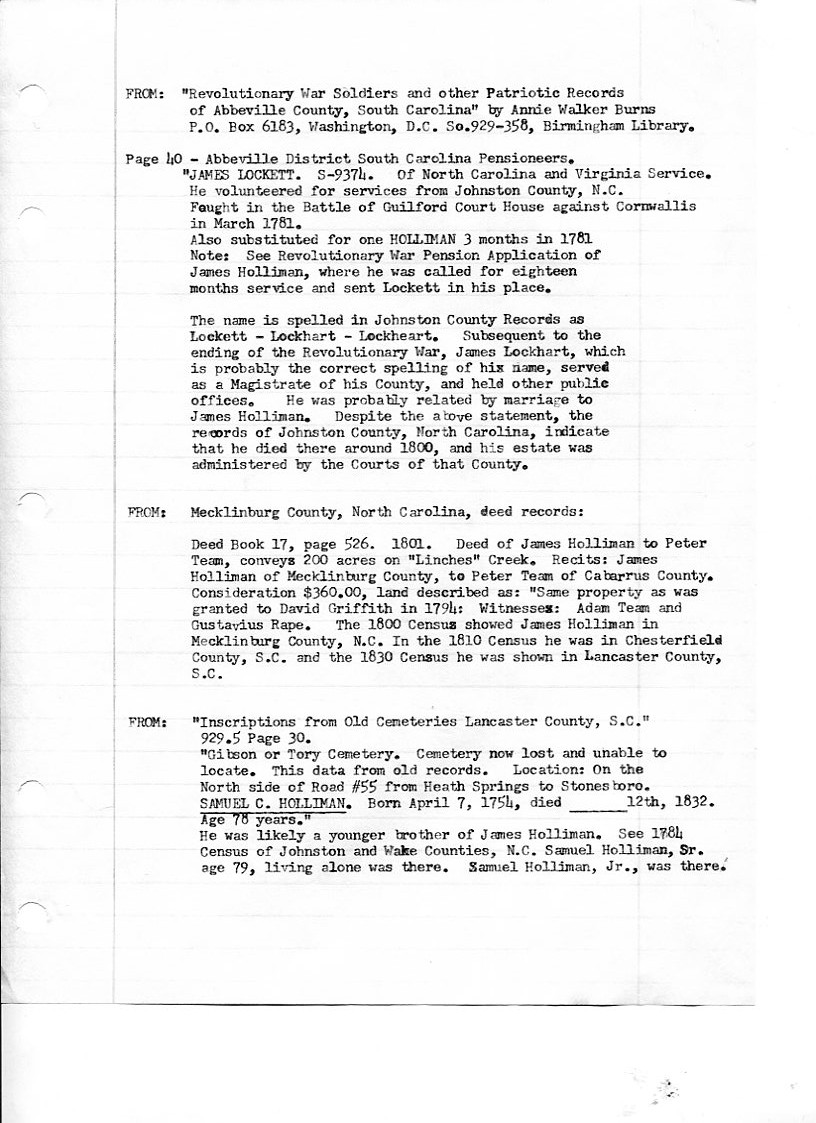 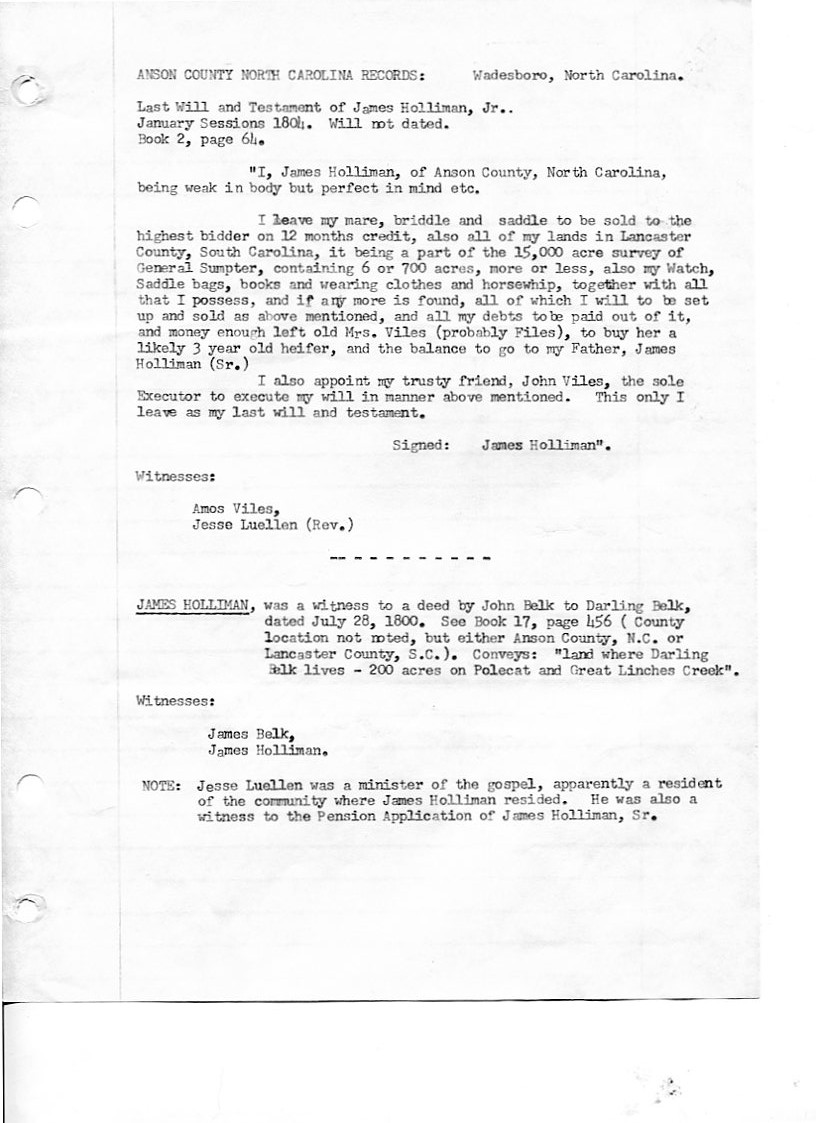 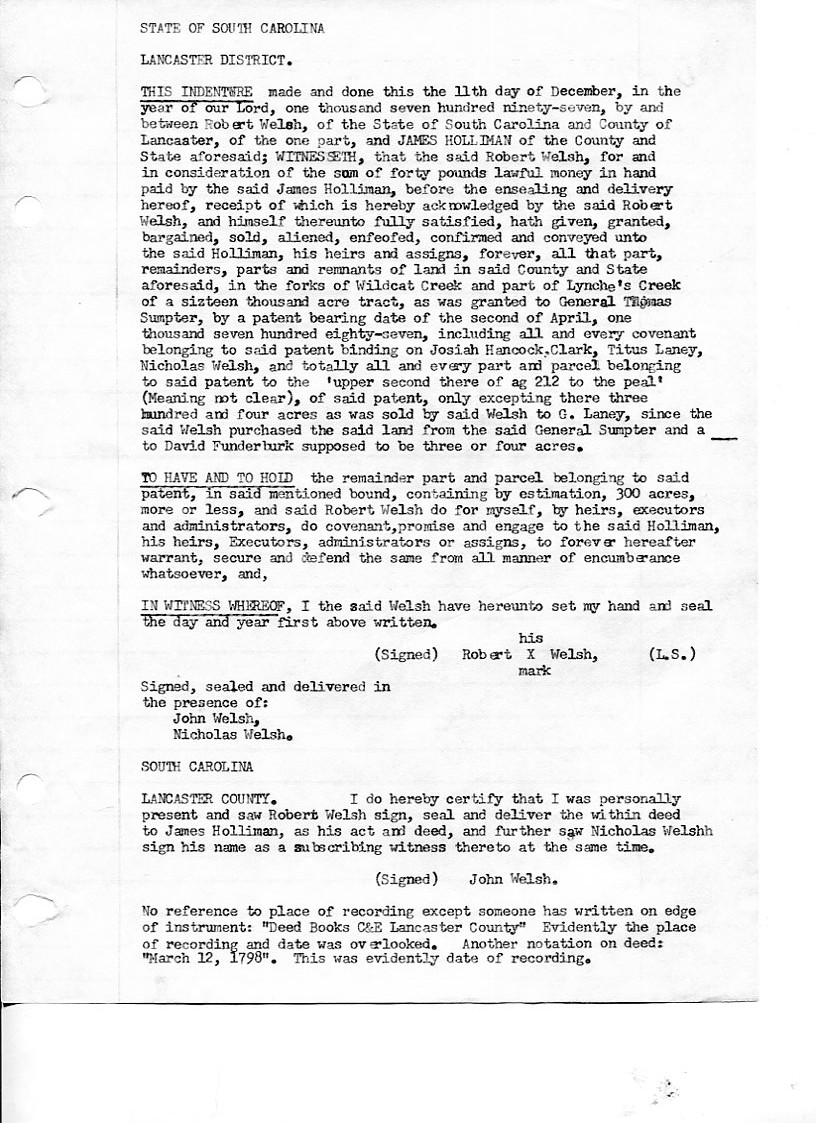 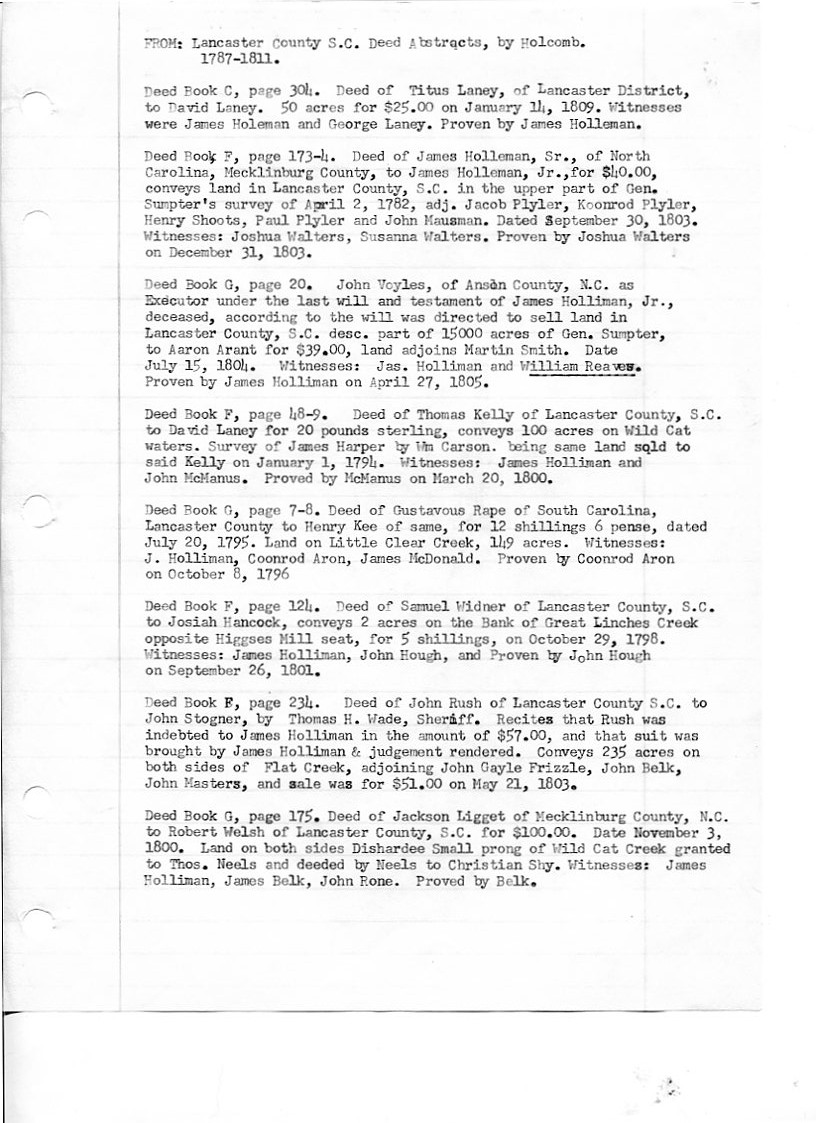 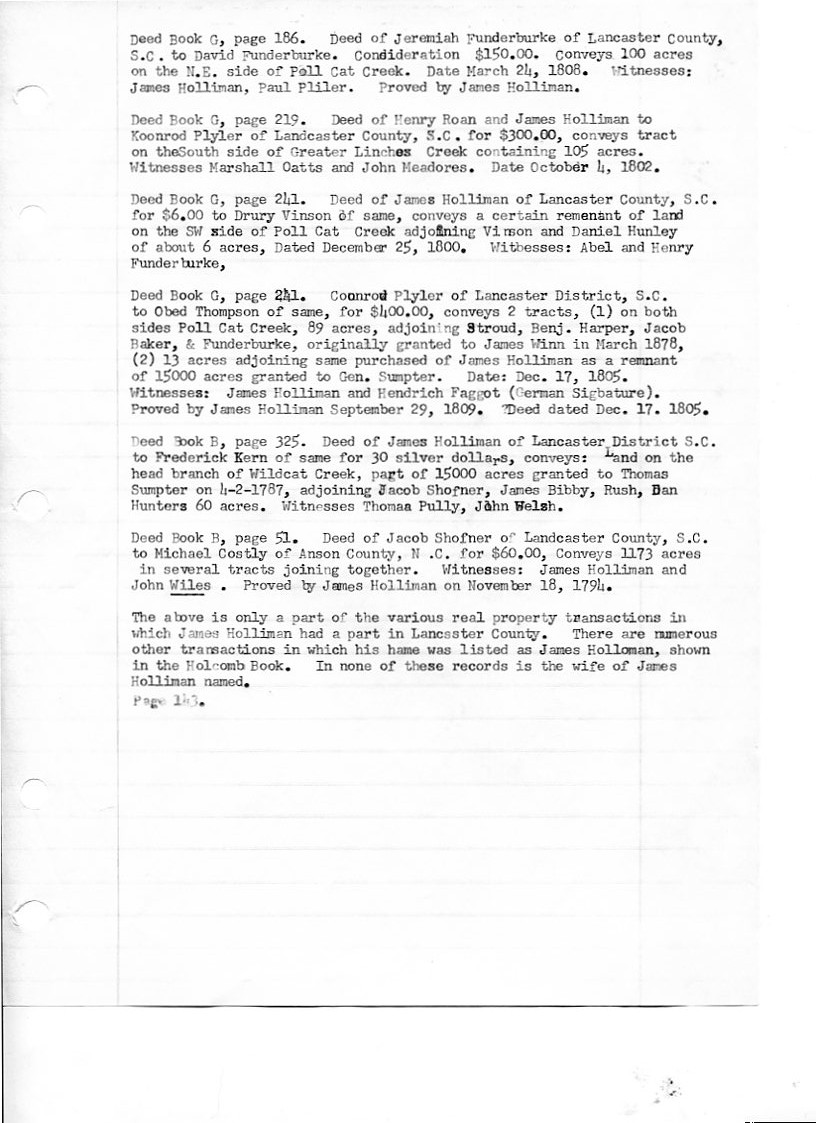 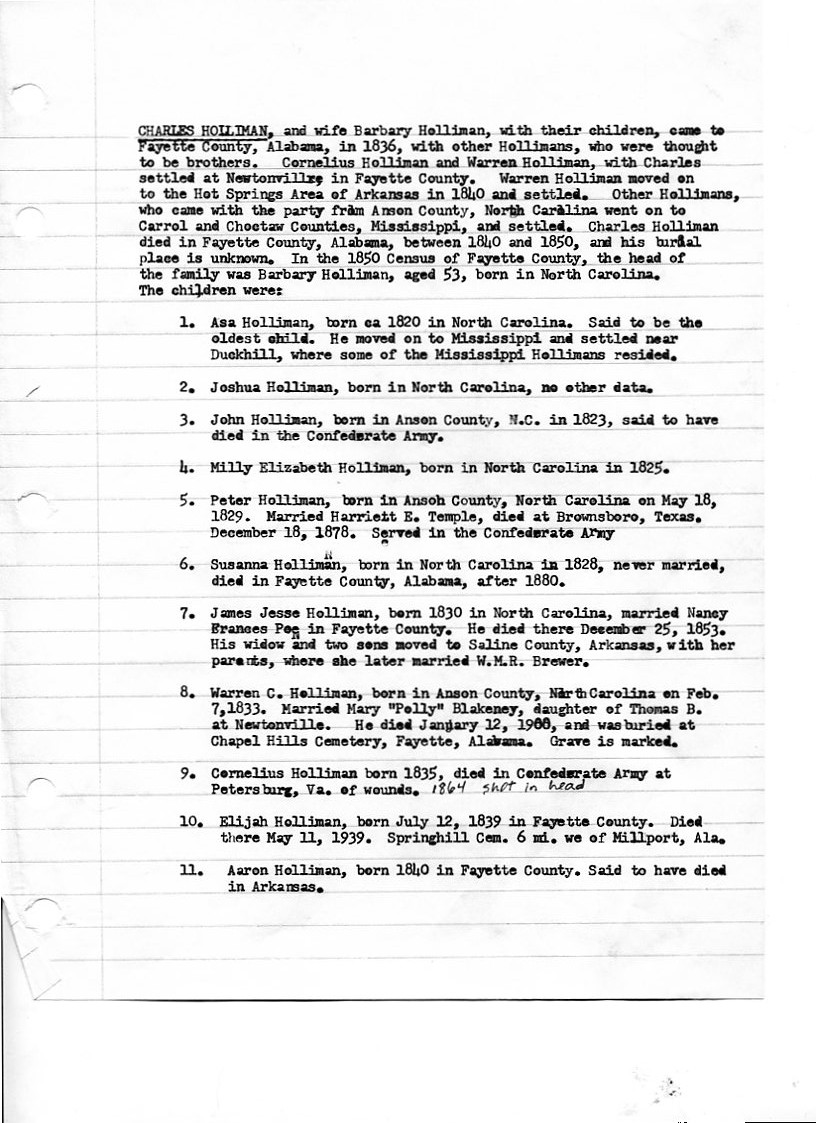 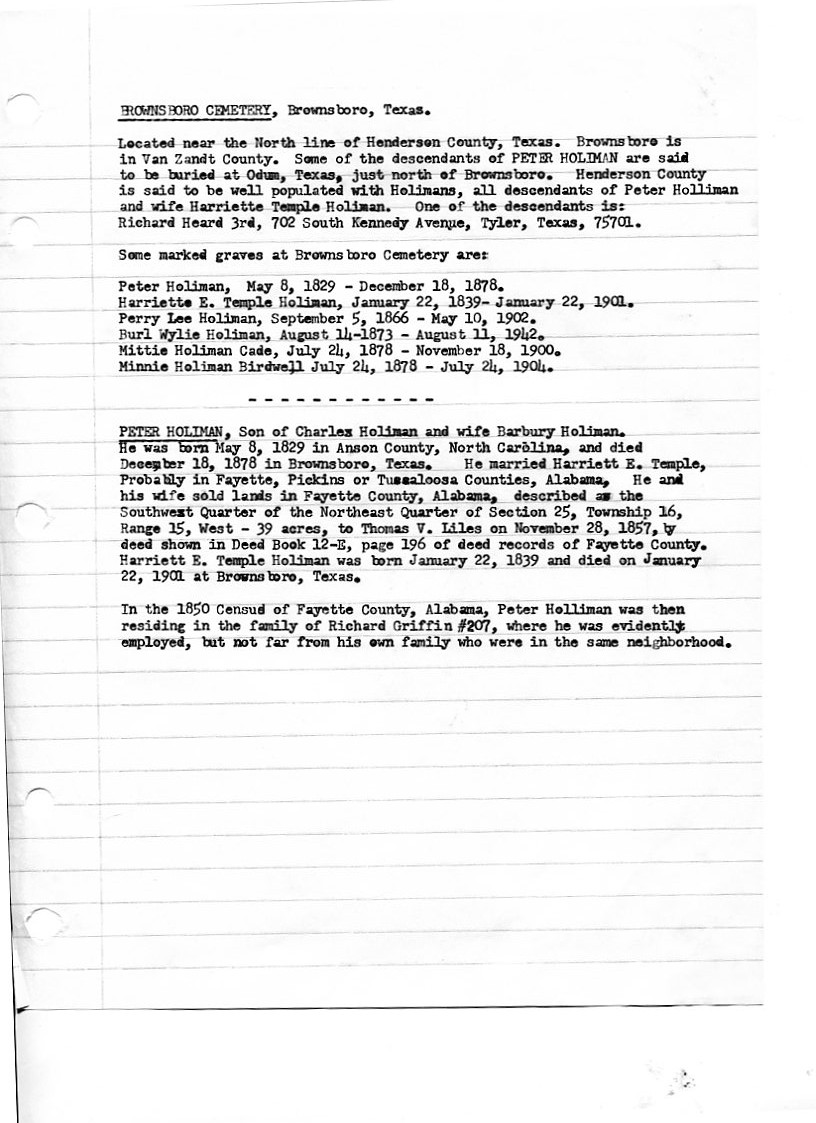 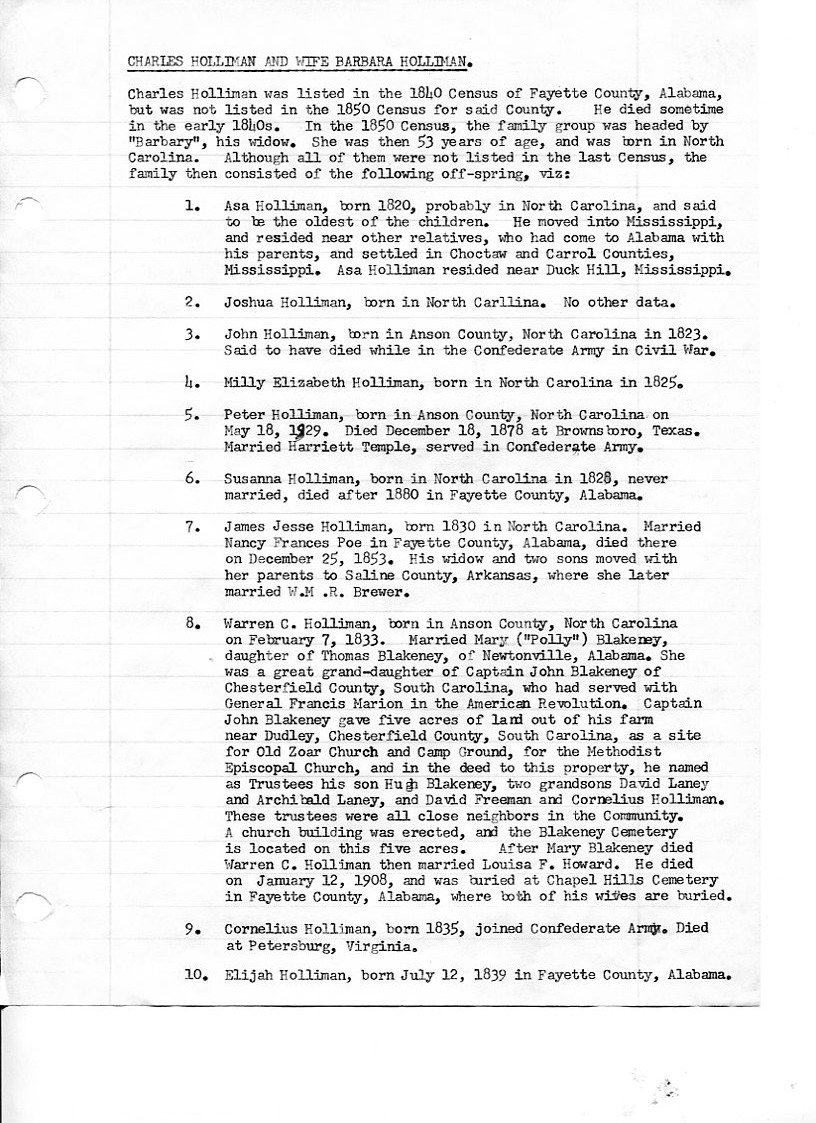 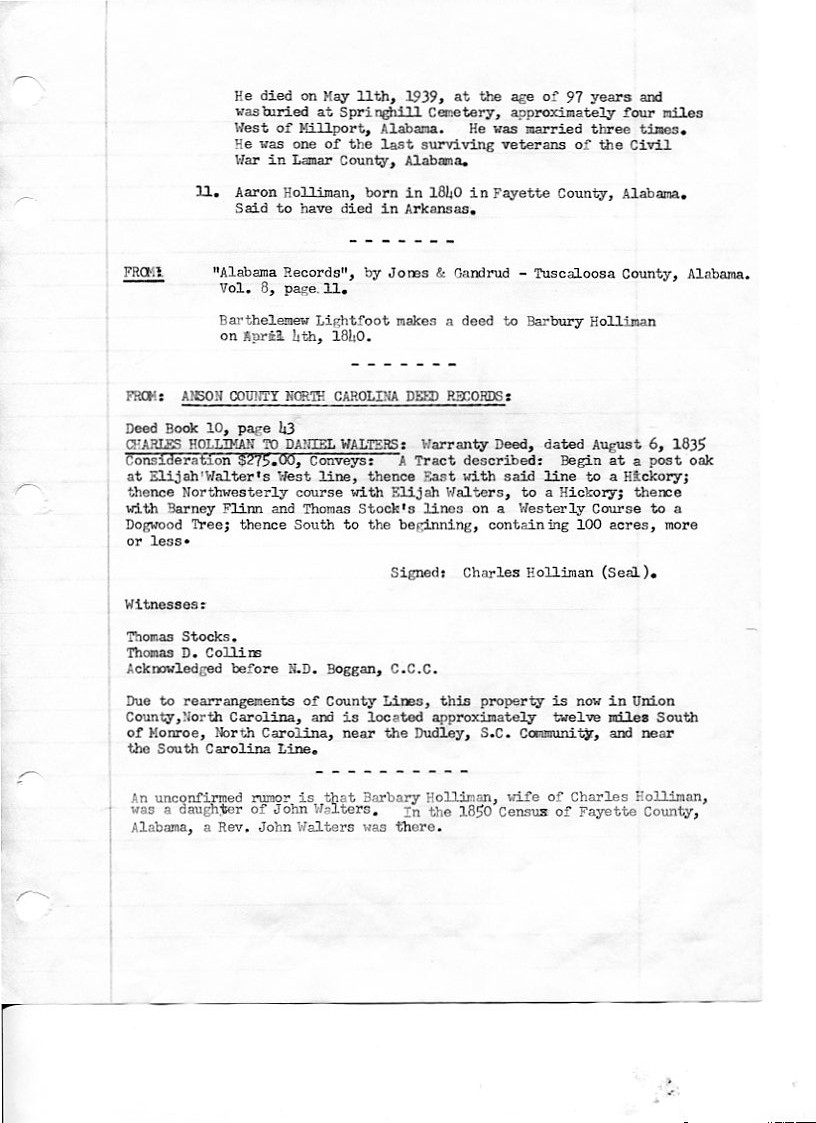 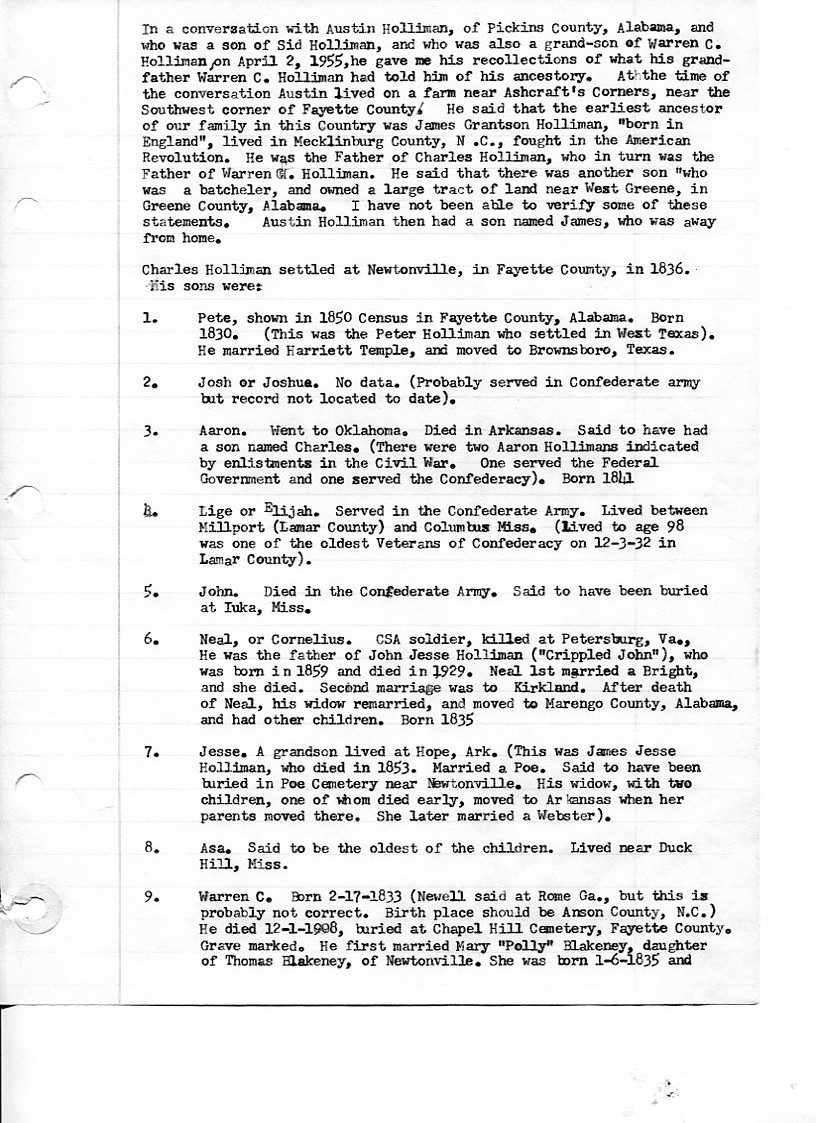 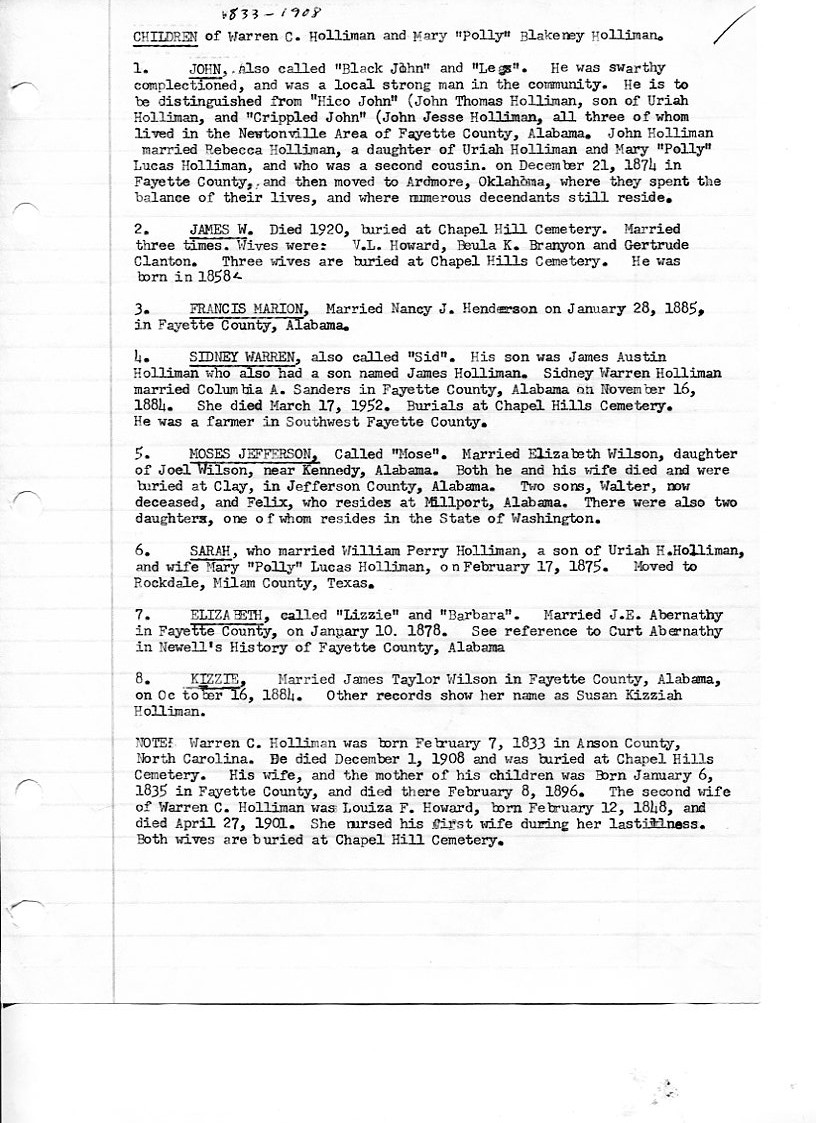 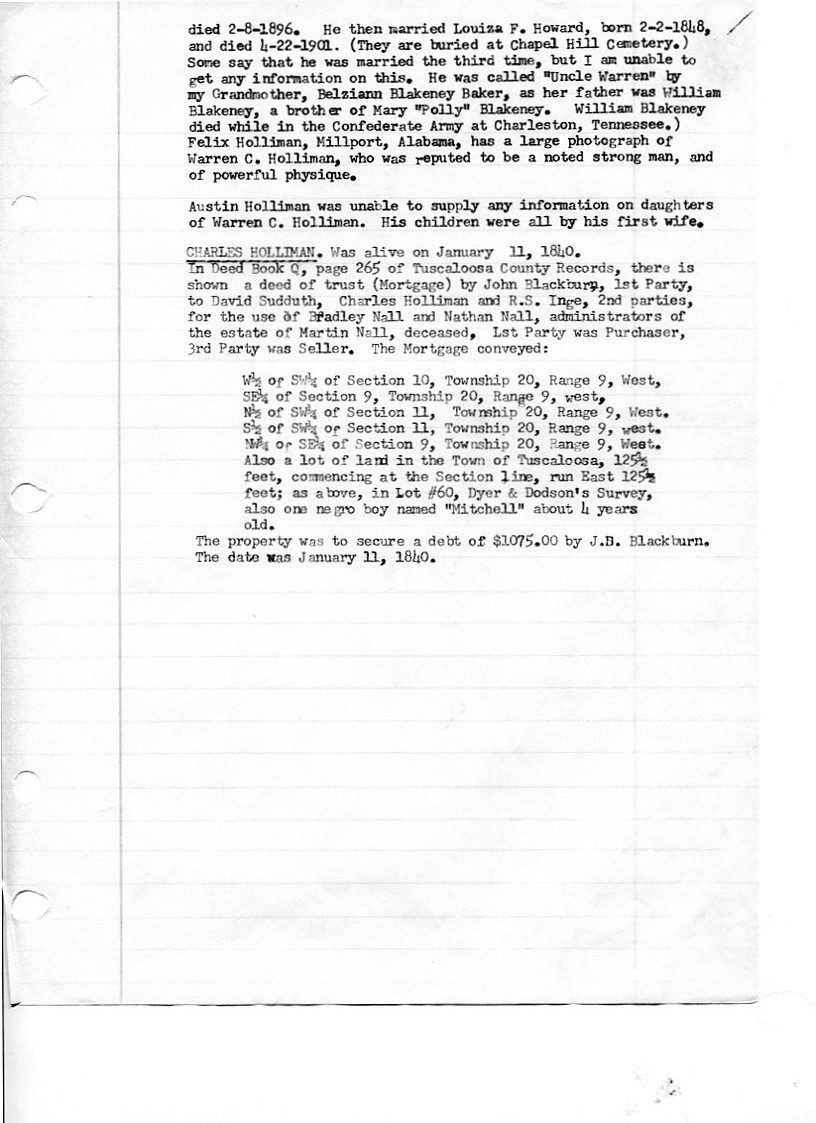 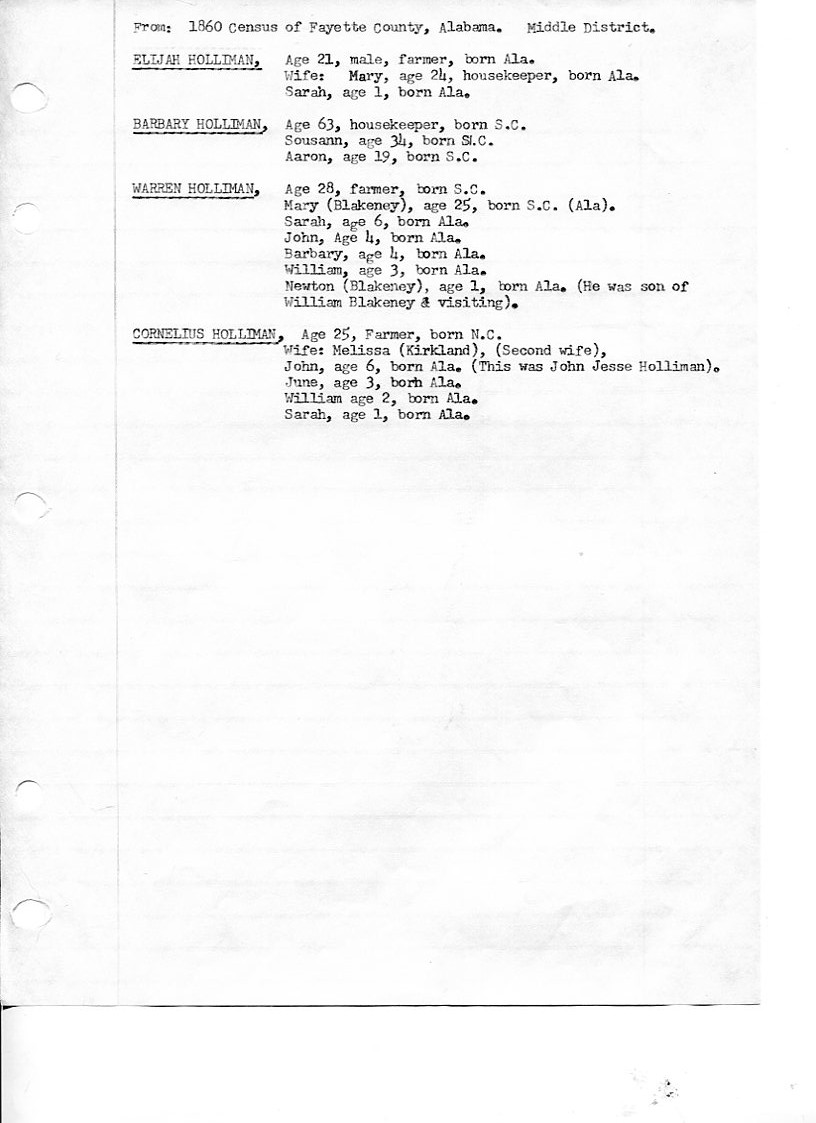 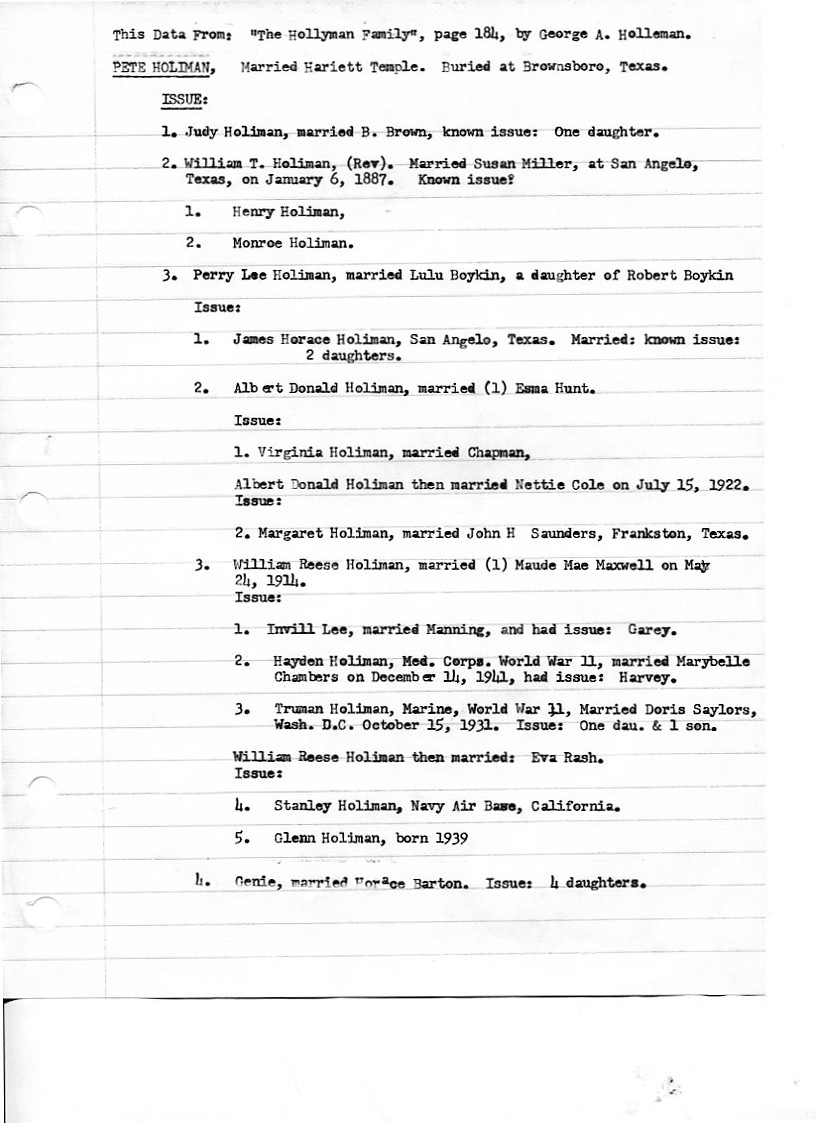 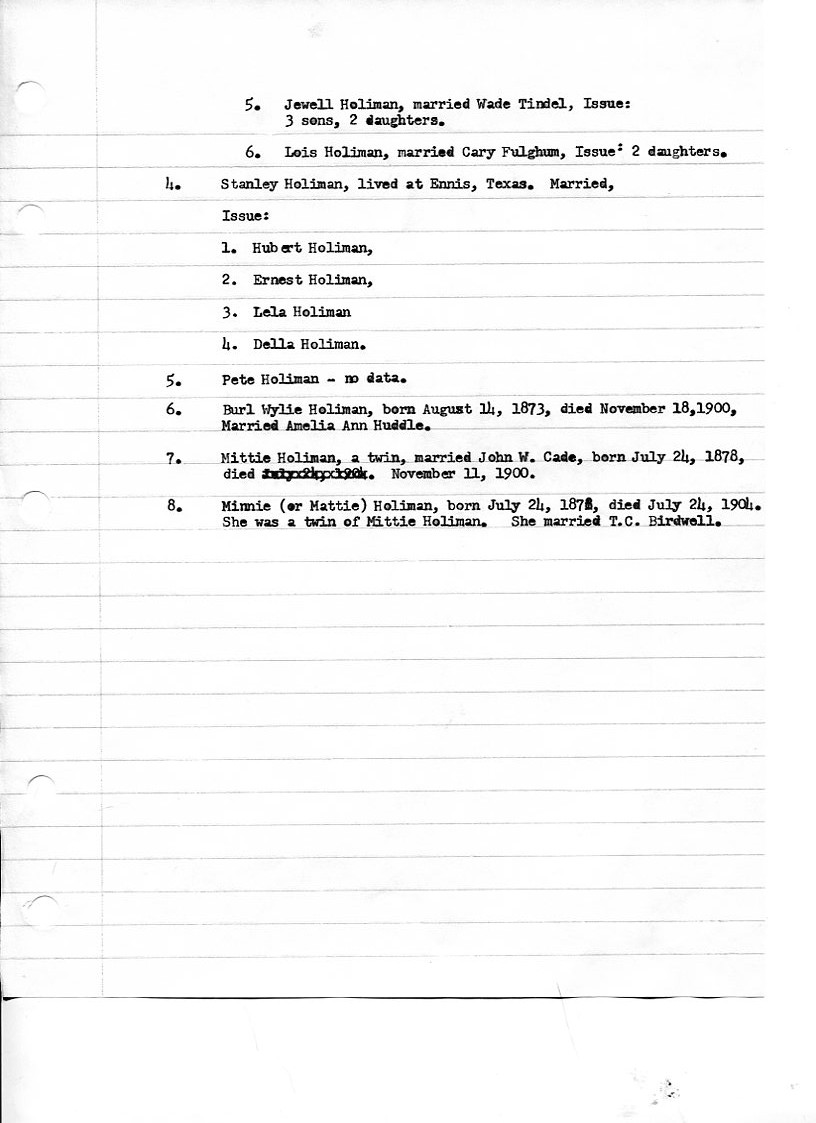 